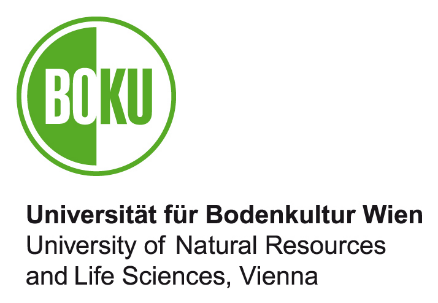 An denArbeitskreis für GleichbehandlungsfragenUniversität für Bodenkultur WienGregor-Mendel-Straße 331180 WienInge Dirmhirn - Förderpreis für gender- und/oder diversityspezifische Bachelor-, Master/Diplomarbeiten und Dissertationen  an der Universität für Bodenkultur Wien 2020AntragsformularDem Antrag beigefügt sind folgende Beilagen:Curriculum vitaeDie vollständige Arbeit inkl. DeckblattEine Zusammenfassung der Arbeit in deutscher und englischer Sprache (je maximal 5.000 Zeichen inkl. Leerzeichen) Begründung durch die Antragsteller*in, warum die Arbeit den Kriterien des ausgeschriebenen Preises –Auseinandersetzung mit gender- und/oder diversityspezifischen Fragestellungen– entsprichtBescheid über die Verleihung des entsprechenden akademischen Grades (in Kopie)Bewertungsbogen der Bachelorarbeit bzw. Bewertungsbögen Defensio Master/Diplomarbeit und Masterarbeit bzw. Rigorosenzeugnis bei Dissertation (in Kopie)Stellungnahme der*des für die eingereichte Arbeit zuständigen Betreuer*in/Betreuer*s bezüglich der Eignung der Arbeit für die Verleihung des PreisesAnträge auf Verleihung des Preises können bis spätestens 15. November 2020 ausschließlich in elektronischer/digitalisierter Form als PDF-Dokumente per Mail eingereicht werden. Die Einreichung ist zu senden an: akglboku@boku.ac.at Die Antragsteller*innen erhalten eine Antragsbestätigung per E-mail.Titel der Bachelor-, Master/Diplomarbeit, Dissertation: Bachelorarbeit    Diplomarbeit    Masterarbeit    DissertationAntragsteller*inAnredeTitelTitelNachnameVornameVornameGeburtsdatum (TT/MM/JJ)WohnadresseStraße:      PLZ: Ort:Email:Telefon:Telefon:Prüfungsfach / wissenschaftliches Fach, dem die Bachelor-, Master/Diplomarbeit bzw. Dissertation zuzuordnen ist:Datum der Verleihung des entsprechenden akademischen Grades (Datum des Verleihungsbescheids):      Angaben zu Betreuer*in der Bachelor-, Master/Diplomarbeit bzw. DissertationBetreuer*in Nachname, Vorname, akad. Titel, Fachbereich, Institut / Department:Mitbetreuer*in Nachname, Vorname, akad. Titel, Fachbereich, Institut / Department:Bankdaten Antragsteller*in:Name der Bank:      BLZ:                                                                IBAN:      Kontonummer:                                             BIC:      Erklärung der Antragsteller*inIch bestätige mit meiner Unterschrift die Vollständigkeit und Richtigkeit der Angaben und nehme zur Kenntnis, dass unrichtigen Angaben die Rückzahlung des zuerkannten Förderpreises nach sich ziehen. Ort, Datum                                                          Unterschrift Antragsteller*in